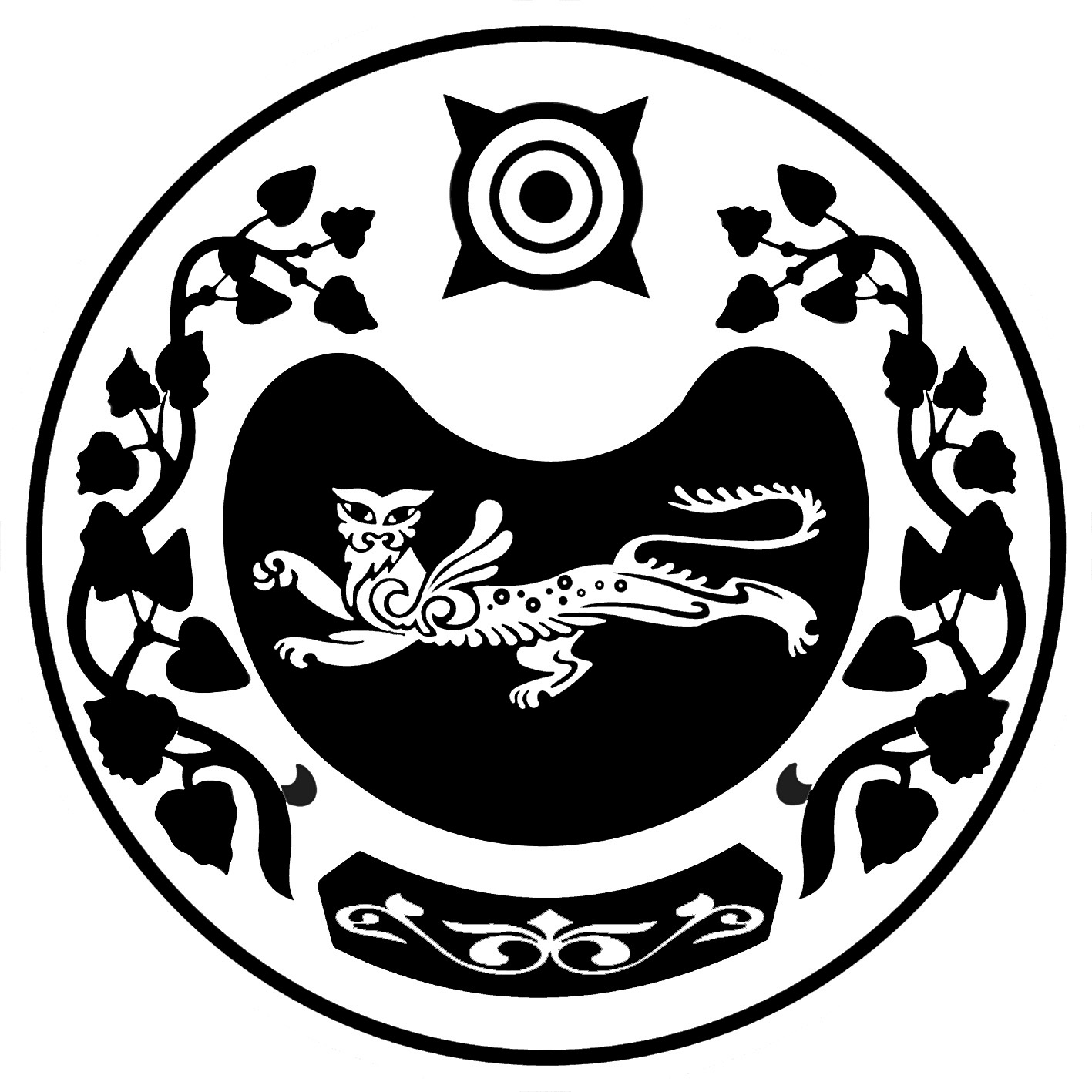 ПОСТАНОВЛЕНИЕ15.03.2024 г.         аал Доможаков                    №  9/1-п   О внесении изменений в Постановление администрации Доможаковского сельсовета от 24.02.2015 г. № 12-п  «Об утверждении Положения о порядке применения  взысканий за несоблюдение ограничений  и запретов, требований о предотвращении  или об урегулировании конфликта интересов и  неисполнение обязанностей, установленных  в целях  противодействия коррупции»	На основании  протеста  прокуратуры Усть – Абаканского района от 26.02.2024 г. № 7-6-2024, в соответствии с Федеральным законом от 02.03.2007 № 25-ФЗ «О муниципальной службе в Российской Федерации», руководствуясь уставом Доможаковского сельсовета, Администрация Доможаковского сельсовета ПОСТАНОВЛЯЕТ:Внести изменений в постановление администрации Доможаковского сельсовета от 24.02.2015 № 12-п «Об утверждении Положения  о порядке применения  взысканий за несоблюдение ограничений  и запретов, требований  о предотвращении  или об урегулировании  конфликта интересов и  неисполнение  обязанностей, установленных  в целях  противодействия коррупции» следующие изменения:	п. 4 изложить в следующей редакции:«4. Применяются не позднее шести месяцев со дня поступления информации о совершении муниципальным служащим коррупционного правонарушения, не считая периодов временной нетрудоспособности муниципального служащего, нахождения его в отпуске, и не позднее трех лет со дня совершения им коррупционного правонарушения. В указанные сроки не включается время производства по уголовному делу.»	п. 6.1 признать утратившим силу.	п. 8 «В акте о применении к муниципальному служащему взыскания в случае совершения им коррупционного правонарушения в качестве основания применения взыскания указывается часть 1 или 2 статьи 27.1 Федерального закона от 02.03.2007 N 25-ФЗ "О муниципальной службе в Российской Федерации" исключить.2. Настоящее постановление подлежит официальному опубликованию.Глава Доможаковского сельсовета                    			М.В. ОщенковаРОССИЯ ФЕДЕРАЦИЯЗЫХАКАС РЕСПУБЛИКААUБАН ПИЛТIРI АЙМАХТОМЫXАХ ААЛ ЧJБIУСТАU-ПАСТААРОССИЙСКАЯ ФЕДЕРАЦИЯРЕСПУБЛИКА ХАКАСИЯУСТЬ-АБАКАНСКИЙ РАЙОНАДМИНИСТРАЦИЯДОМОЖАКОВСКОГО  СЕЛЬСОВЕТА